СОВЕТ ДЕПУТАТОВмуниципального округаГАГАРИНСКИЙРЕШЕНИЕО заслушивании информации начальника отдела Министерства внутренних дел Российской Федерации по Гагаринскому району за 2015 годВ соответствии с частью 3 статьи 8 Федерального закона Российской Федерации от 7 февраля 2011 г. N 3-ФЗ "О полиции", Приказом МВД РФ от 30 августа 2011 г. N 975 "Об организации и проведении отчетов должностных лиц территориальных органов МВД России", Совет депутатов муниципального округа Гагаринский решил:Принять информацию начальника отдела Министерства внутренних дел Российской Федерации по Гагаринскому району за 2015 год к сведению.Опубликовать настоящее решение в бюллетене «Московский муниципальный вестник» и разместить на официальном сайте http://www.gagarinskoe.com.Контроль за выполнением настоящего решения возложить на главу муниципального округа Гагаринский Филатову М.Н.Решение принято единогласно.Глава  муниципального округаГагаринский                                                                                 М.Н. Филатова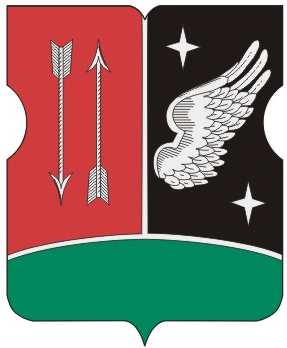 